GYMKANA SPRINT(POR PAREJAS)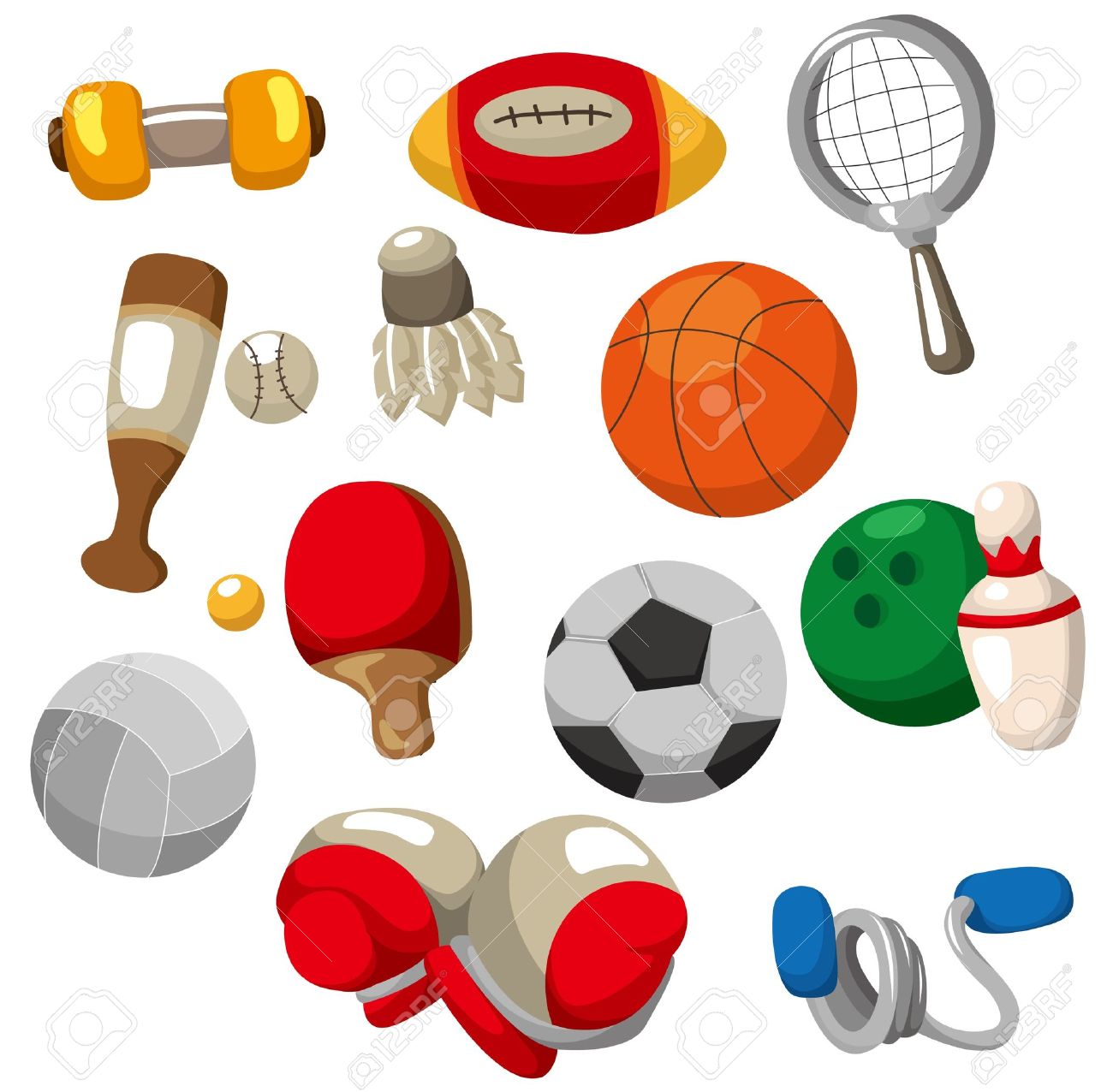 JUEVES 01 DE AGOSTO.18:30 HORAS.PAREJAS (CUALQUIER EDAD).VARIAS PRUEBAS ENLAZADAS EN LA PISCINA MUNICIPAL.¡JUEGA EN EQUIPO!